Электрические величиныЭлектрические величиныМеханические величиныМеханические величиныЗаряд конденсатораq (t)Координатаx (t)Ток в цепи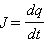 Скорость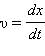 ИндуктивностьLМассаmВеличина, обратная электроемкости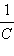 ЖесткостьkНапряжение на конденсаторе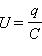 Упругая силаkxЭнергия электрического поля конденсатора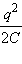 Потенциальная энергия пружины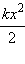 Магнитная энергия катушки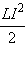 Кинетическая энергия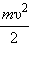 Магнитный потокLIИмпульсmυЭлектрические величиныЭлектрические величиныМеханические величиныМеханические величиныЗаряд конденсатораq (t)Координатаx (t)Ток в цепиСкоростьИндуктивностьLМассаmВеличина, обратная электроемкостиЖесткостьkНапряжение на конденсатореУпругая силаkxЭнергия электрического поля конденсатораПотенциальная энергия пружиныМагнитная энергия катушкиКинетическая энергияМагнитный потокLIИмпульсmυ